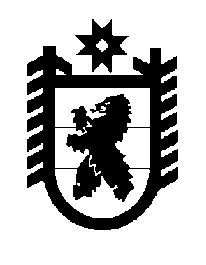 Российская Федерация Республика Карелия    ПРАВИТЕЛЬСТВО РЕСПУБЛИКИ КАРЕЛИЯРАСПОРЯЖЕНИЕ                                 от  7 февраля 2019 года № 87р-Пг. Петрозаводск 	В соответствии со статьей 9 Закона Республики Карелия от 21 декабря 2018 года № 2337-ЗРК «О бюджете Республики Карелия на 2019 год и на плановый период 2020 и 2021 годов», постановлением Правительства Республики Карелия от 23 марта 2009 года № 57-П «О порядке предоставления иных межбюджетных трансфертов местным бюджетам из бюджета Республики Карелия»:	Установить распределение на 2019 год иных межбюджетных трансфертов бюджетам муниципальных районов и городских округов на реализацию мероприятий по созданию дополнительных мест для детей в возрасте от 2 месяцев до 3 лет в образовательных организациях, осуществляющих образовательную деятельность по образовательным программам дошкольного образования, согласно приложению. 
           Глава Республики Карелия                                                              А.О. ПарфенчиковРаспределениена 2019 год иных межбюджетных трансфертов бюджетам муниципальных районов и городских округов на реализацию мероприятий по созданию дополнительных мест для детей в возрасте от 2 месяцев до 3 лет в образовательных организациях, осуществляющих образовательную деятельность по образовательным программам дошкольного образования                                                                                                           (тыс. рублей)_______________Приложение к распоряжению Правительства Республики Карелия от 7 февраля 2019 года № 87р-П№ п/пМуниципальное образованиеСумма1.Петрозаводский городской округ391 162,802.Прионежский муниципальный район59 233,30Итого450 396,10